LCIF NEWSIntroduction:I would like to thank all Clubs that have made donations to LCIF since my last newsletter. Only in the week before Christmas there is news of a tropical storm in the Philippines that has triggered mudslides and floods killing more than 200 people with many others reported missing. I feel certain that LCIF will be giving assistance here.Disaster Grants:Since my last Newsletter LCIF has awarded nine disaster grants totalling £71,250 for assistance in areas around the world effected by floods and earthquakes. Melvin Jones Fellowships (MJFs)I would remind you again that a very large number of Clubs have sufficient credits to be able to award one or more (in a number of cases many) Melvin Jones Fellowships. Please let me know if you wish to be made aware of your Club’s credits. Even if these do not amount to US$1,000, a Club can pay the difference between the credit and the required amount and still obtain the MJF.Donations:Approximately 20 Clubs in District 105D have made donations to LCIF this fiscal year. LCIF is our own charity and I hope I have given information over the last few years to show how and when it operates. Please consider making a donation – your Club can decided if it wishes its donation to be for ‘area of greatest need’, disaster, sight or youth. Funding directed to ‘area of greatest need’ provides LCIF with the ability to financially support any programme and allows the flexibility to supplement initiatives where additional funding is necessary or where the need is most urgent and to fund projects that meet diverse community needs beyond sight, disaster and youth, such as the measles programme, water wells and vocational training programmes for the disabled. Payments should be made via the District Treasurer in the usual way, specifying ‘LCIF’ and the area for which the donation is intended.LCIF Club Coordinators: Lions Clubs International Board has recently approved a policy change where, beginning 1st January 2018, a Club’s Immediate Past President shall serve as the Club LCIF Coordinator. If that person is unable to accept the role, or there is already a Club LCIF Officer in place, it can be delegated to another club member. In the coming weeks, current Club Presidents and then Immediate Past Club Presidents will be notified of this policy change.I would remind LCIF Club Coordinators’ that some very useful guidance is available on the following link: http://www.lcif.org/EN/resources/coordinator-center/club-lcif.phpPresentations on LCIFAs mentioned previously, part of my role is to provide presentations to de-mystify LCIF. These can be given to individual Clubs but preferably to Zone meetings. Please liaise with your Zone Chairman and request a presentation on LCIF.Other LCIF mattersPlease contact me if you have any questions relating to LCIF, MJFs, etc.Why not take a look at the LCIF website? The link is http://www.lcif.org/EN/index.php.PDG Lion Patrick Hamblin, District 105D LCIF Coordinator (patrick.hamblin@btinternet.com)	                                                                                                                                                                            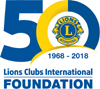 28th December 2017.